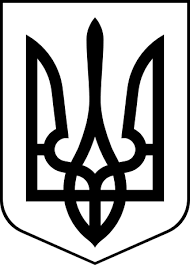 ЗДОЛБУНІВСЬКА МІСЬКА РАДАРІВНЕНСЬКОГО РАЙОНУ РІВНЕНСЬКОЇ ОБЛАСТІвосьме скликанняР І Ш Е Н Н Явід 22 червня 2022 року                                                                 № 1201Про розгляд зверненнятовариства з обмеженою відповідальністю«Медична лабораторія Панакея»Відповідно до статей 25,26 Закону України «Про місцеве самоврядування в Україні», керуючись Законом України «Про оренду державного та комунального майна», пунктом 129.1. Порядку передачі в оренду державного та комунального майна, затвердженого постановою Кабінету Міністрів України від 03.06.2020 № 483, постановою Кабінету Міністрів України від 27.05.2022 № 634 «Про особливості оренди державного та комунального майна у період воєнного стану», враховуючи Указ Президента України від 24.02.2022 № 64/2022 «Про введення воєнного стану в Україні», затверджений Законом України «Про затвердження Указу Президента України «Про введення воєнного стану в Україні», розглянувши звернення товариства з обмеженою відповідальністю «Медична лабораторія Панакея» від 16.05.2022 щодо зменшення розміру орендної плати, Здолбунівська міська рада В И Р І Ш И Л А:Не надавати орендну знижку за договором оренди нерухомого майна, що належить до комунальної власності Здолбунівської міської територіальної громади укладеним між комунальним некомерційним підприємством «Здолбунівська центральна міська лікарня» Здолбунівської міської ради Рівненської області та товариством з обмеженою відповідальністю «Медична лабораторія Панакея» від 01.09.2021 № 4.Контроль за виконанням рішення покласти на постійну комісію з питань житлово-комунального господарства, комунальної власності, промисловості, транспорту, зв’язку, благоустрою, житлового фонду, торгівлі та агропромислового комплексу (голова - Войцеховський О.І.). Міський голова                                                                       Владислав СУХЛЯК